PROFESORA MARÍA FERNANDA MARTÍNEZCorreo: fermtz.clark@gmail.comAsignatura: Matemáticas 2Fecha y hora límites: miércoles 1 de abril antes del medio día (12 pm)Puede utilizar tu módulo de aprendizaje Matemáticas 2, páginas: de la 138 a la 165. O bien, los siguientes videos didácticos: Solución de Triángulos Rectángulos.https://www.youtube.com/watch?v=Dbd5OmbOE9c&feature=emb_logo Explicación de funciones trigonométricas.https://www.youtube.com/watch?v=uMPx37LRI2E&feature=emb_logoRazones trigonométricas.https://www.youtube.com/watch?v=B3KXN5IFzs8&feature=emb_logoÁngulos notables en trigonometría.https://www.youtube.com/watch?v=foast0jLXkE&feature=emb_logoAplicaciones de trigonometría.https://www.youtube.com/watch?v=cJs9R_7KLA8&feature=emb_logoRazones trigonométricas y el Teorema de Pitágorashttps://www.youtube.com/watch?v=cJs9R_7KLA8&feature=emb_logoCálculo de cotangente, secante y cosecante utilizando calculadora.https://www.youtube.com/watch?v=xmFuruDe7Fs&feature=emb_logoAplicación de funciones trigonométricas.https://www.youtube.com/watch?time_continue=8&v=r2Y9lr0YxRI&feature=emb_logoResolviendo problemas utilizando funciones trigonométricas.https://www.youtube.com/watch?v=MEVAls4kD4s&feature=emb_logoINSTRUCCIONES: Transcribir los problemas en tu cuaderno, utilizando pluma y regla.Resolver cada uno de los siguientes problemas a mano (con lápiz) . Es necesario que incluyas todos los desarrollos que te llevaron a obtener la respuesta correcta.Coloca en cada hoja tu nombre con tinta para su identificación. Recuerda revisar constantemente los recursos proporcionados.Enviar las actividades al correo proporcionado antes del medio día. Utilizar una buena cámara o escáner e insertarlas en un solo archivo Word.Enviar las fotografías de trabajos en el libro o cuaderno con firmas en un archivo Word diferente al anterior.ACTIVIDAD 1Investiga el significado de la palabra “Trigonometría” En los siguientes triángulos rectángulos identifica en cada uno de ellos los catetos y la  hipotenusa, así como sus tres ángulos con una letra mayúscula para diferenciarlos de sus lados.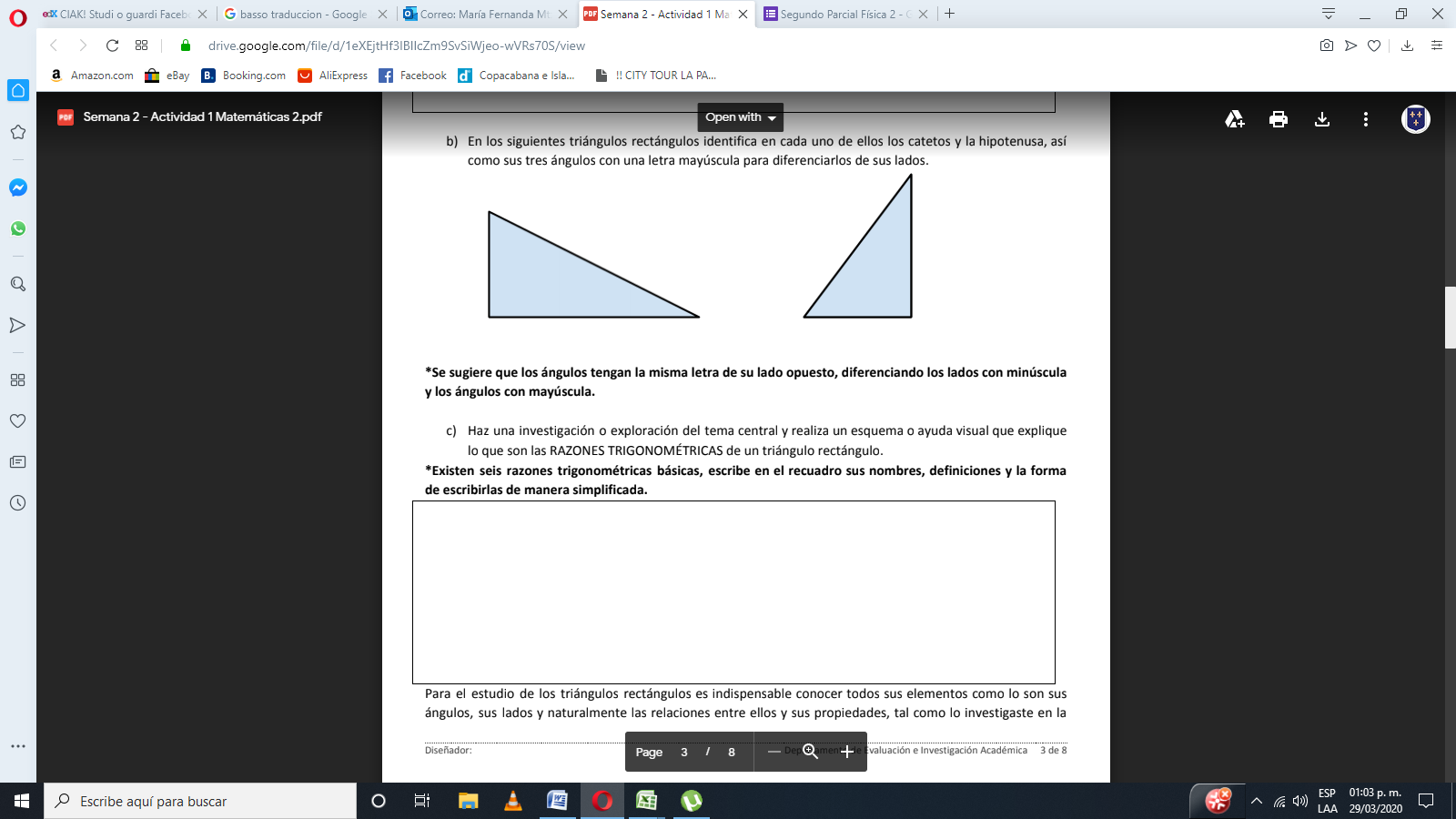 *Se sugiere que los ángulos tengan la misma letra de su lado opuesto, diferenciando los lados con minúscula y los ángulos con mayúscula.c) Haz una investigación o exploración del tema central y realiza un esquema o ayuda visual que explique lo que son las RAZONES TRIGONOMÉTRICAS de un triángulo rectángulo.*Existen seis razones trigonométricas básicas, escribe sus nombres, definiciones y la forma de escribirlas de manera simplificada.ACTIVIDAD 2 Los siguientes triángulos donde se presentan ángulos como 30°, 45° y 60° son fundamentales para posteriores ejercicios y problemas. Coloca sobre la línea los elementos faltantes.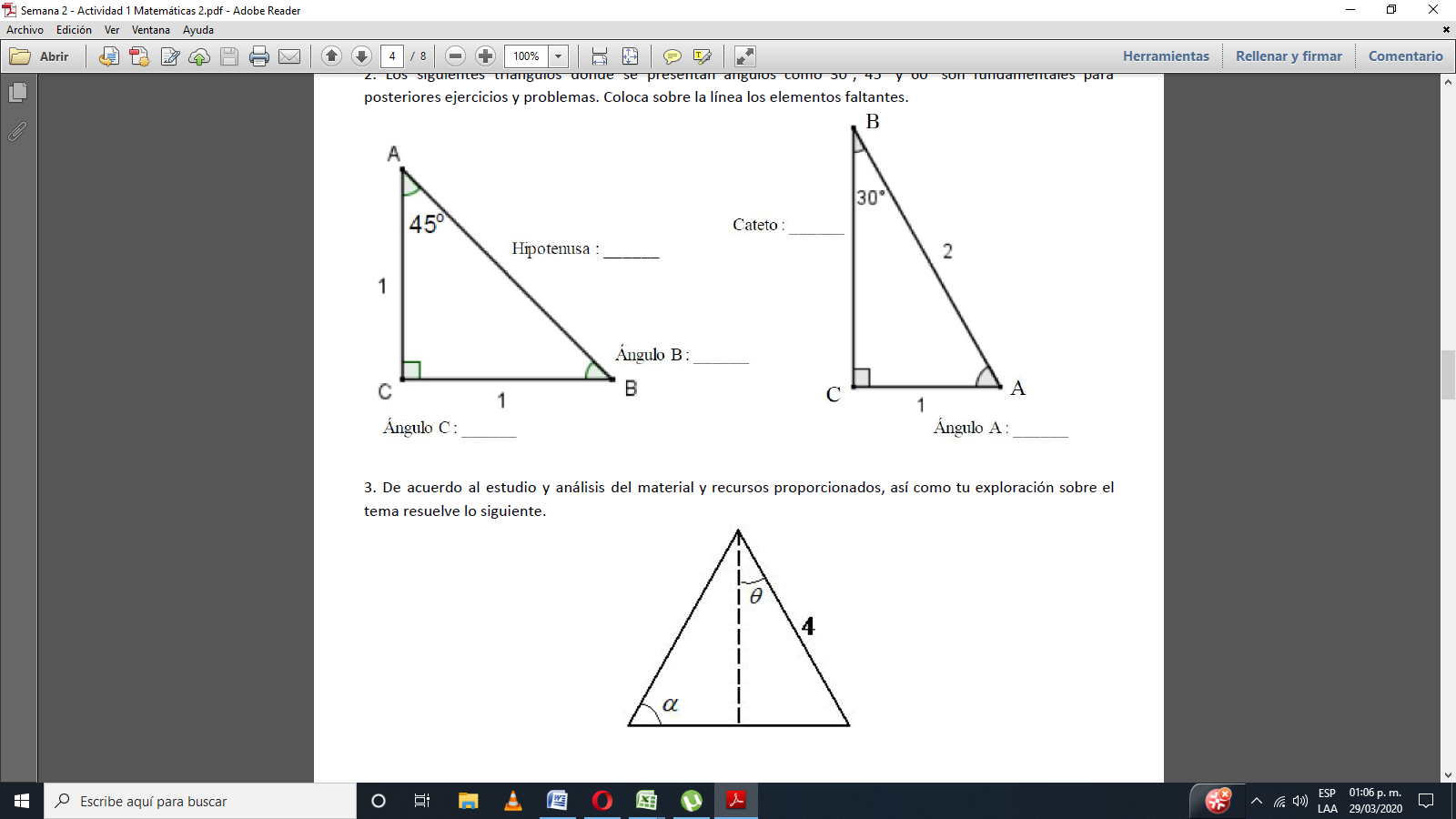  Encuentra el valor de las siguientes razones trigonométricas utilizando tu calculadora. sen 35°=tan 45°34´= cos 225°= sen 335°34´5" =c)  Calcula las siguientes razones trigonométricas con sus recíprocas. csc 30°=sec 30°=cot 30°= scs 60°=ACTIVIDAD 3 Completa los valores de las razones trigonométricas para el ángulo A del triángulo ABC. Sigue los ejemplos.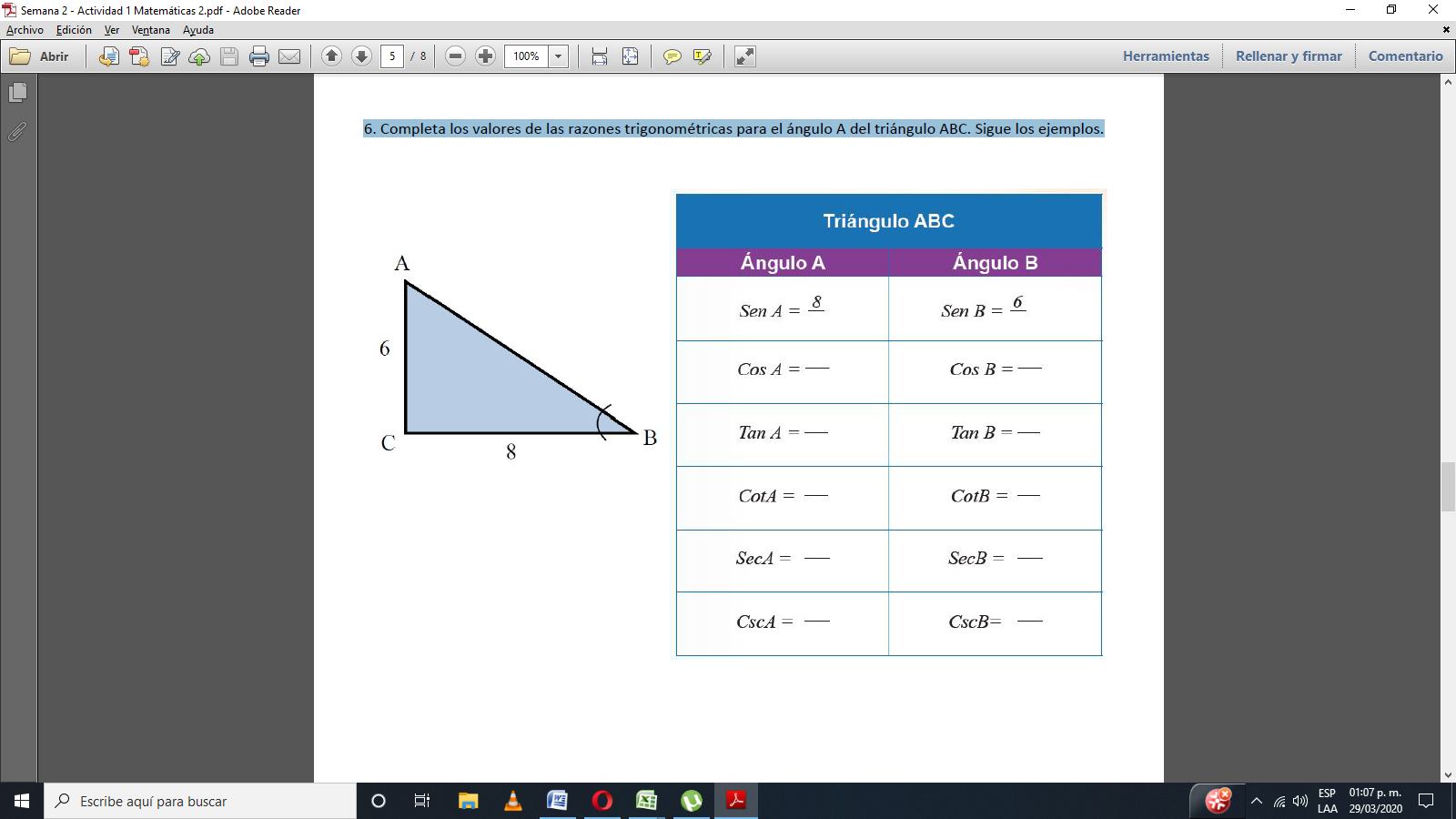 ACTIVIDAD 4 A cierta hora del día un edificio produce una sombra de 70 m con un ángulo de 32° con la horizontal como se muestra en la Figura. Determina la altura del edificio.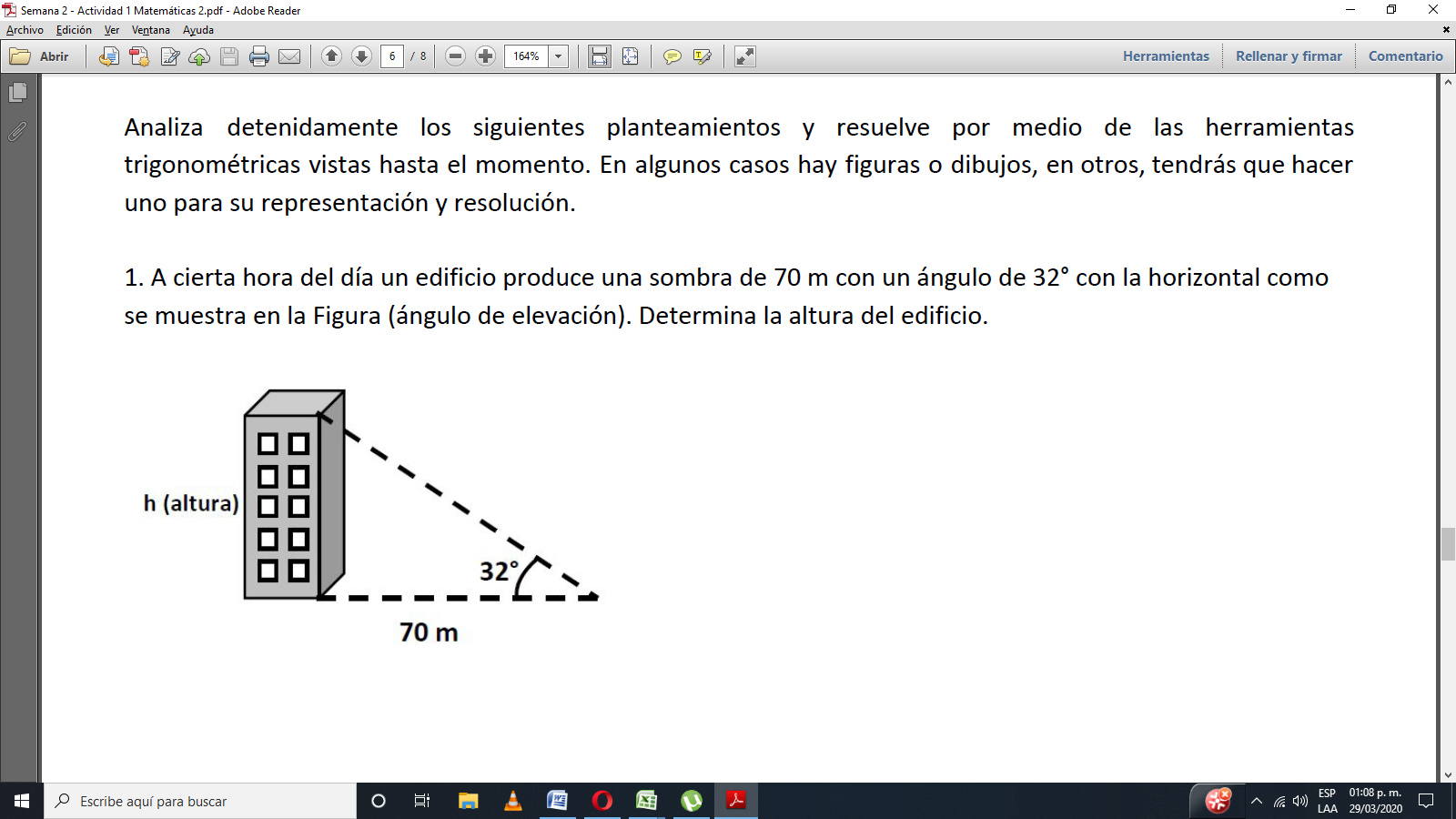 Asignatura: Física 2Fecha y hora límites: jueves 2 de abril antes del mediodía (12 pm) Resuelve el examen que se encuentra en el link https://docs.google.com/forms/d/e/1FAIpQLSd-78j0XOpE5vDlYYhmyAuWvjeXehdZO170EtkzbPp5n1qSIQ/viewform?usp=sf_link *Utiliza tu módulo de física 2 para estudiar los temas contenidos en el examen (páginas 100-104)*No olvides escribir tu nombre y grupo en la primera pregunta: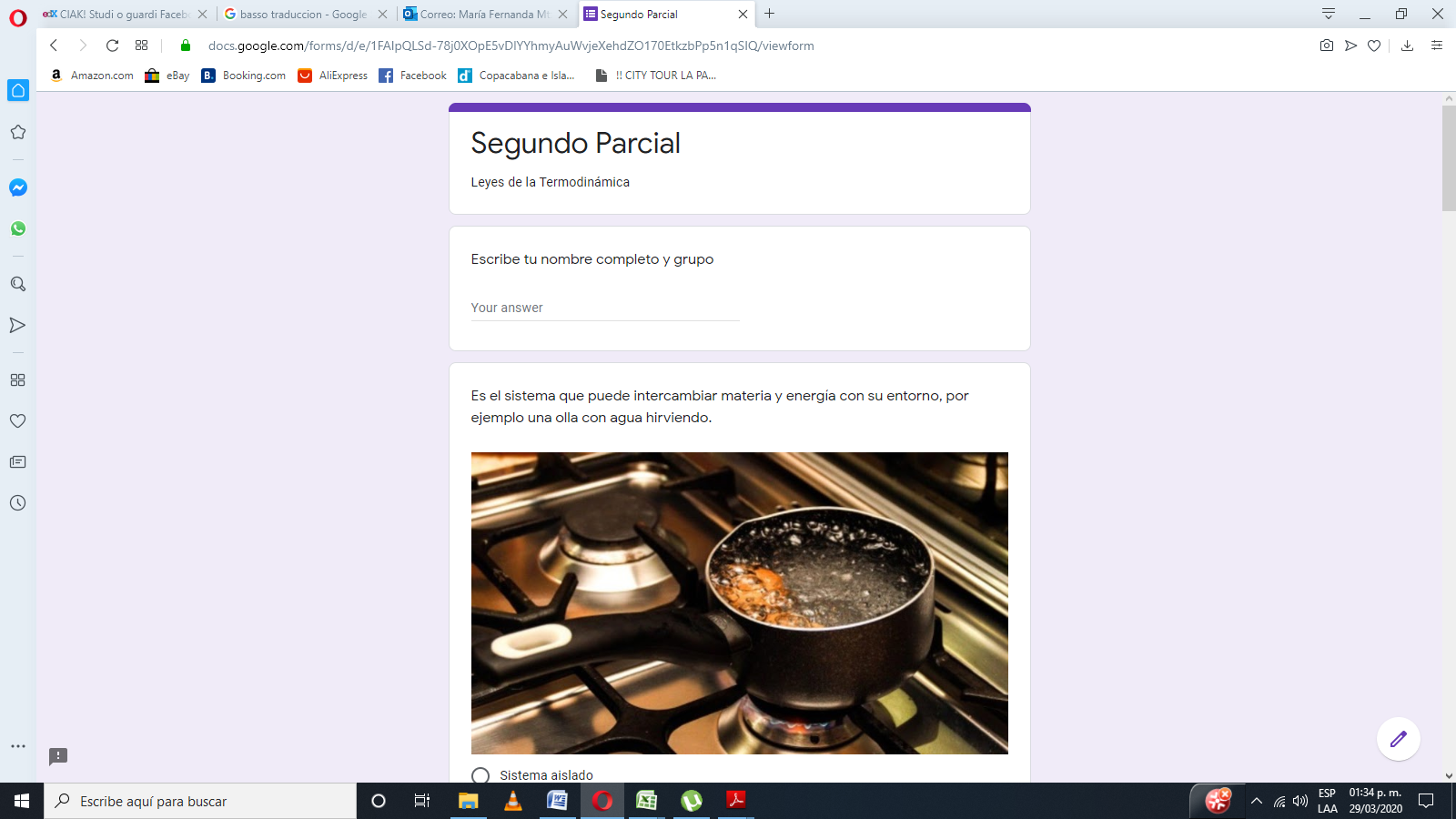 *Una vez contestado el examen, presiona submit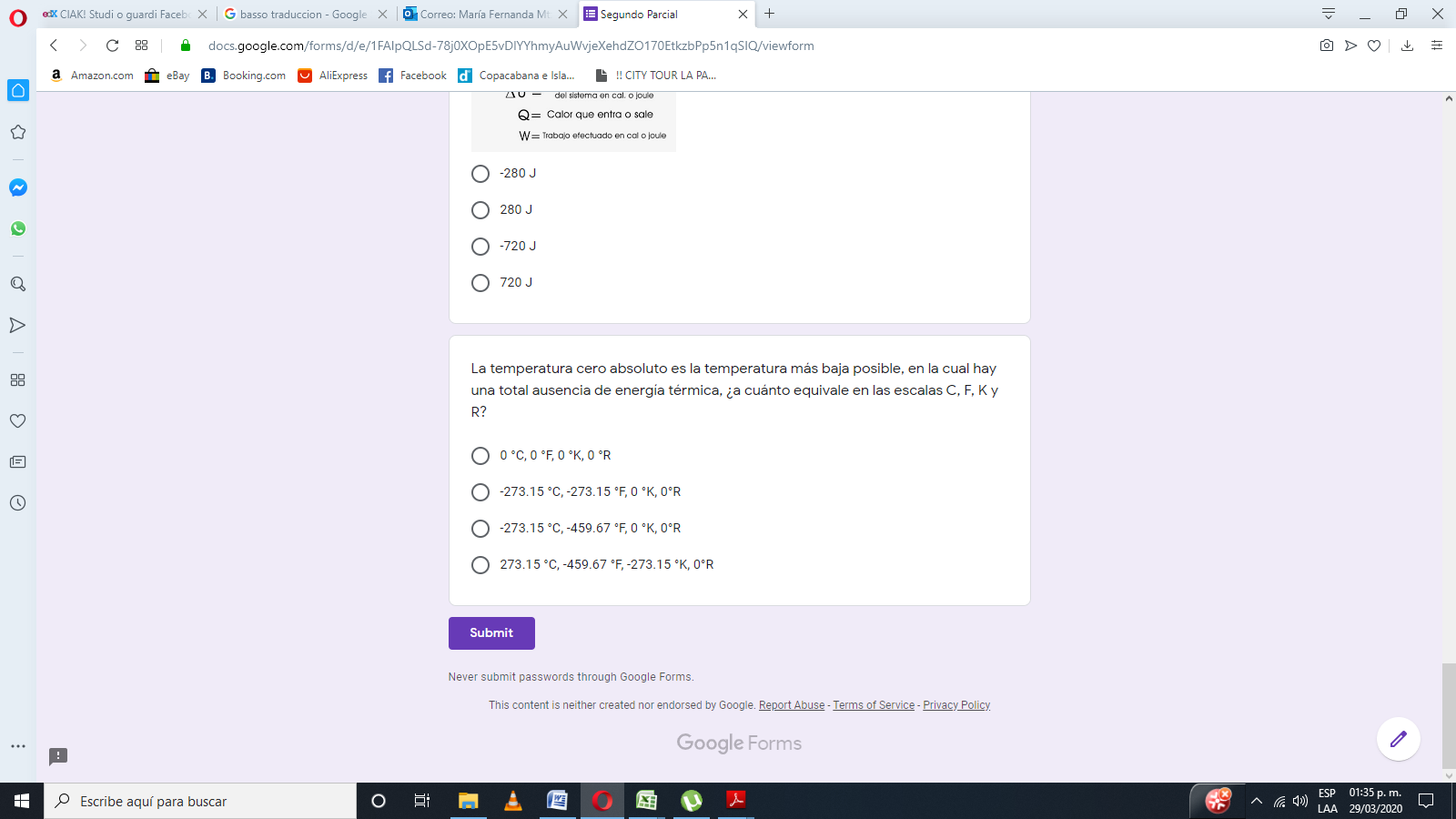 *Envía el procedimiento de los problemas 4, 5, 10 y 11 realizados en tu cuaderno en un solo archivo Word.*Envía las actividades en el libro o cuaderno que estén firmados por tu maestro en un archivo Word diferente al anterior.PROFESORA ICELA MOLINA MARTINEZ CORREO: idmm7990@gmail.com TRABAJO DEL SEGUNDO PARCIAL DE CIENCIAS DE LA COMUNICACIÓN II.INDICACIONES:Tienen para enviar como día limite el VIERNES 03 DE ABRIL HASTA LAS 1:00 P.M CORREO idmm7990@gmail.comTrabajo contestado INDIVIDUALMENTE EN WORD Y CON PORTADA.Valor del trabajo 30 puntos.(OJO SI LO ENVÍAS OTRO DÍA DESPUÉS DE LA FECHA ESTIPULADA YA NO CONTARA).Si tienes dudas envíame un correo.CONTESTA LAS SIGUIENTE PREGUNTAS REFERENTE AL TEMA “LA TELEVISIÓN”1. ¿Con qué fin utilizas la televisión?2. Enumera cinco ventajas del uso de la televisión:3. Enumera cinco ventajas del uso de la televisión:4. ¿Qué tipo de programas ves en la televisión? (anota cinco programas, novelas y/o series):5. Escribe 3 ideas principales de la historia de la televisión: (checa el tema en el libro).CON BASE AL TEMA DE LA TELEVISIÓN EN EL LIBRO, ELIGE UN PROGRAMA DE TELEVISIÓN Y ANALÍZALO CON TODO Y COMERCIALES; CONTESTEN LOS SIGUIENTES PREGUNTAS:Estructura externa1. Nombre, lema y siglas del canal:2. Empresa a la que pertenece:3. Horario de transmisión del canal:Estructura interna.4. Título del programa elegido y fecha de análisis:5. Horario y duración:6. Periodicidad con que se presenta:7. Género al que pertenece:8. El programa es en vivo o grabado:9. Frecuencia y número de cortes para identificación a lo largo del programa:Desarrollo del análisis.10. Descripción del programa:11. Público al que se dirige:12. Participación en el programa (conductores, comentaristas, entrevistadores, actores)13. ¿Qué valores y antivalores se pueden encontrar en el programa?14. Determina si existe influencia del programa en la audiencia y de qué manera se manifiesta:15. ¿Cuánto tiempo (minutos, segundos) es dedicado al contenido del programa y cuánto tiempo a la publicidad?TRABAJO DEL SEGUNDO PARCIAL DE TALLER DE LECTURA Y REDACCIÓN II.INDICACIONES:Tienen para enviar como día limite el JUEVES 02 DE ABRIL HASTA LAS 1:00 P.M CORREO idmm7990@gmail.comTrabajo contestado a mano/ tomarle foto / acomodarlo en un documento WORD y enviarlo.Agregarle portada.Valor del trabajo 40 puntos.(OJO SI LO ENVÍAS OTRO DÍA DESPUÉS DE LA FECHA ESTIPULADA YA NO CONTARA).Si tienes dudas envíame un correo.1- ESCRIBE EN LA LINEA EL CONCEPTO QUE CORRESPONDE A LA DEFINICIÓN:(HACER ESTA PARTE ESCRITO MANO)1- Se refiere a los textos cuya finalidad es influir y obligar a creer o hacer una acción, trata de convencer al lector o al espectador, de hacer o comprar algo, suelen estar acompañados de imagen, dibujos o fotografías: ______________________________________________________2-Palabras de nueva creación que sirven para dar nombre a un objeto o a un concepto nuevo: _______________________________________________________________________________3-Función de los textos persuasivos que pretender captar la atención del receptor y recibir una reacción o respuesta: _____________________________________________________________4-Son textos persuasivos que contienen mensajes escritos, sonoros y visuales, se valen de los medios de comunicación para llegar a más receptores: __________________________________5-Dentro del periodismo se le conoce como género satírico artístico, es un retrato o representación que exagera los rasgos físicos o faciales el comportamiento o los modales de un individuo, con el fin de producir un efecto grotesco: _____________________________________6-Estos textos son de información periodística en el que el autor expresa sus reflexiones sobre un tema de actualidad con el fin de formar una opinión en el lector: __________________________7-Se le conoce como inducir o convencer a una persona en creer o hacer algo, a través del uso de palabras, sentimientos o razonamientos: ______________________________________________8-Son palabras anticuadas o en desuso: _______________________________________________9-Esta función en los textos persuasivos pretenden mediante un discurso elocuente, se distingue por su finalidad y su forma expresiva: _________________________________________________10-Es un término que se emplea en el lenguaje científico y tecnológico. Algunos son de uso generalizado, pero la mayoría son de empleo particular en cada rama de la ciencia, el arte o las profesiones: _____________________________________________________________________TECNISISMOS    PERSUADIR    ANUNCIO PUBLICITARIO    TEXTOS PERSUASIVOS    NEOLOGISMOSCARICATURA POLÍTICA   FUNCION APELATIVA   FUNCION RETORICA   ARCAÍSMOS   ARTICULO DE OPINIÓN(ESTA PARTE LA PUDEN DEJAR ASI Y HACER EN WORD)2- OBSERVA LA SIGUIENTE CARICATURA Y CONTESTA LO QUE SE TE PIDE: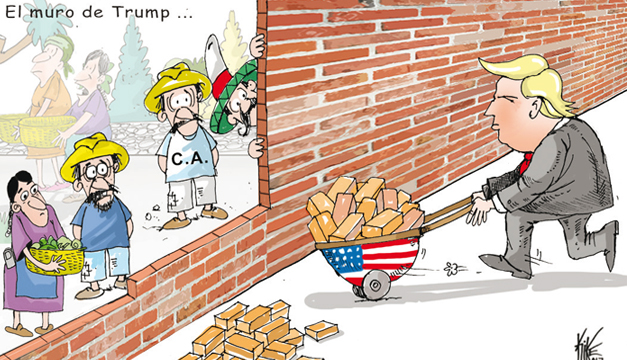 ¿Cuál es el tema que trata la caricatura?:¿Cuál es el mensaje e intención comunicativa que emite la caricatura?:LEE CADA UNO DE LOS SIGUIENTES TEXTOS Y COMPLETA EL CUADRO CON LA INFORMACIÓN QUE SE SOLICITA:Con el apoyo de ustedes, seré el diputado honesto que la sociedad necesita. Prometo un gobierno transparente y de trabajo para que todos progresemos.Con la crema “Rejuvenecer” usted se verá 15 años más joven al usarla durante 30 días. Recuerde, menos arrugas ¡en tan solo 30 días! Muchacho, muchacho, cómprame una refresco para que mitigues el calor.(HACER ESTA PARTE ESCRITO A MANO)HAZ UN DIBUJO DE ALGÚN ANUNCIO PUBLICITARIO Y SEÑALA  ENCERRANDO LAS PARTES DEL ANUNCIO PUBLICITARIO: 1-LOGOTIPO.2- ESLOGAN.3-LEYENDA.4-DESCRIBE LA TIPOGRAFIA DEL LOGOTIPO:5- DESCRIBE EL COMPONENTE VISUAL:PROFESOR JOSÉ LUIS LÓPEZ VILLALOBOS CORREO: Jolu84@hotmail.com MATERIAS: QUÍMICA, BIOLOGÍA, TEMAS SELECTOS DE BIOLOGÍA 2 Se modifica fecha de entrega con prórroga para el día 03 de abril 2020. Formato y consideraciones:- Continuarán los formatos establecidos, una vez que termines tu trabajo le tomas una foto y lo pegas a una hoja de word o pdf.- Todos los trabajos se realizarán  por esta ocasión de manera individual.- Poner tu nombre completo al inicio de la hoja.PROFESORA ANA VICTORIA HERNANDEZ GARCIA CORREO: Hega_17@hotmail.com Se aplicará evaluación a grupos de la materia de INFORMÁTICA y LITERATURA; se les comunicará la hora de la evaluación por medio del grupo de estudio creado por la profesora en Facebook. LITERATURA Día de evaluación: jueves 02 de abril. Estudiar de la página 81 a la 159INFORMATICADía de evaluación: viernes 03 de abril.Estudiar de la página 110 a la 155PROFESORA FERNANDA AVILA VILLAESCUSA CORREO: fernandaavilaprepa@gmail.comSigue vigente la fecha de entrega para el proyecto de investigación de la materia de FILOSOFIAMiércoles 01 de abril. (Antes de las 20:00 hrs.)Grupos: 601, 602, 603EMISORRECEPTORMENSAJECONTEXTO123